МКУК «Первомайская поселенческая библиотека»Структурное подразделение: детская библиотека10.01.2020Книжная выставка:«От мечты к открытию»(в рамках Недели науки и техники для детей и юношества)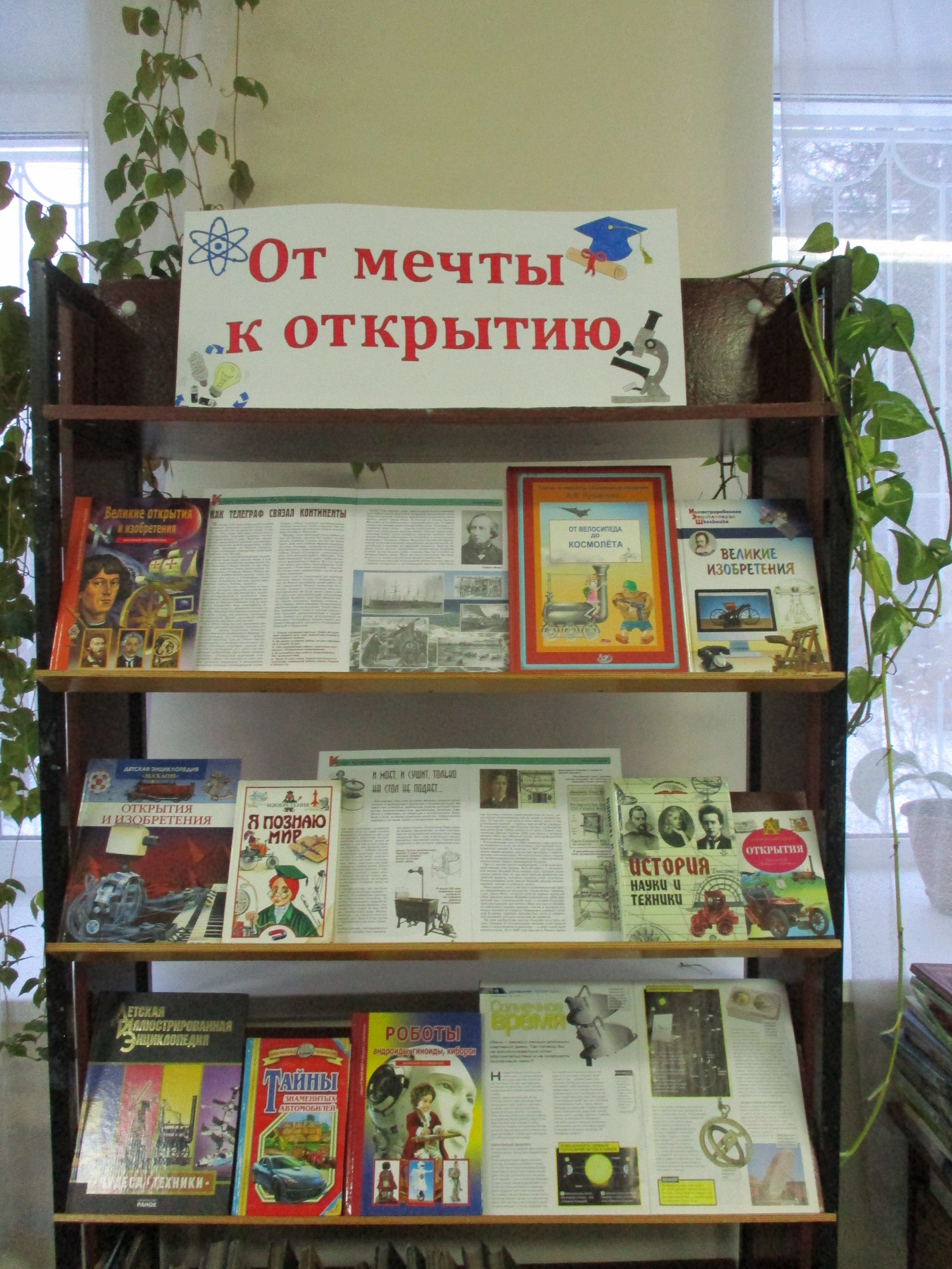 